1. Старайтесь не нервничать, не показывать свою тревогу по поводу адаптации ребенка к детскому саду, он чувствует ваши переживания. 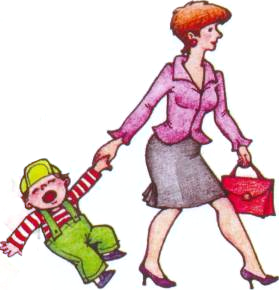 2.Обязательно придумайте какой-нибудь ритуал прощания (чмокнуть в щечку, помахать рукой), а также ритуал встречи.3.По возможности приводить малыша в сад должен кто-то один, будь то мама, папа или бабушка. Так он быстрее привыкнет расставаться.4.Не обманывайте ребенка , забирайте домой во время ,как пообещали..            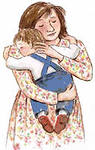 5. В присутствии ребенка избегайте критических замечаний в адрес детского сада и его сотрудников.6.В выходные дни резко не меняйте режим дня ребенка.7.Создайте спокойную ,бесконфликтную обстановку в семье.8.На время прекратите посещение с ребенком многолюдных мест ,цирка, театра.9. Будьте терпимее к его капризам, «не пугайте» ,не наказывайте детским садом.10.Уделяйте ребенку больше своего времени , играйте вместе ,каждый день читайте малышу.11.Не скупитесь на похвалу.12.Эмоционально поддерживайте малыша : чаще обнимайте , поглаживайте, называйте ласковыми именами.РАДУЙТЕСЬ ПРЕКРАСНЫМ МИНУТАМ ОБЩЕНИЯ СО СВОИМ МАЛЫШОМ!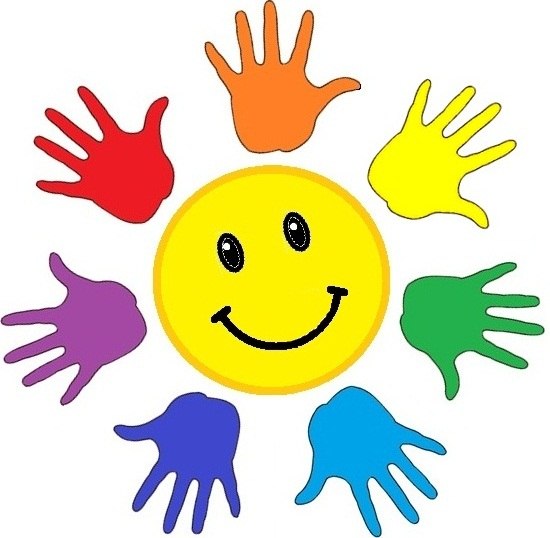 Муниципальное бюджетное дошкольное образовательное учреждение   детский сад № 8 города Кропоткина муниципального образования Кавказский район   Памятка для родителей«Как помочь ребенку привыкнуть к детскому саду»                                                                    Составитель: Султанова Н.В.                                                   2017г.